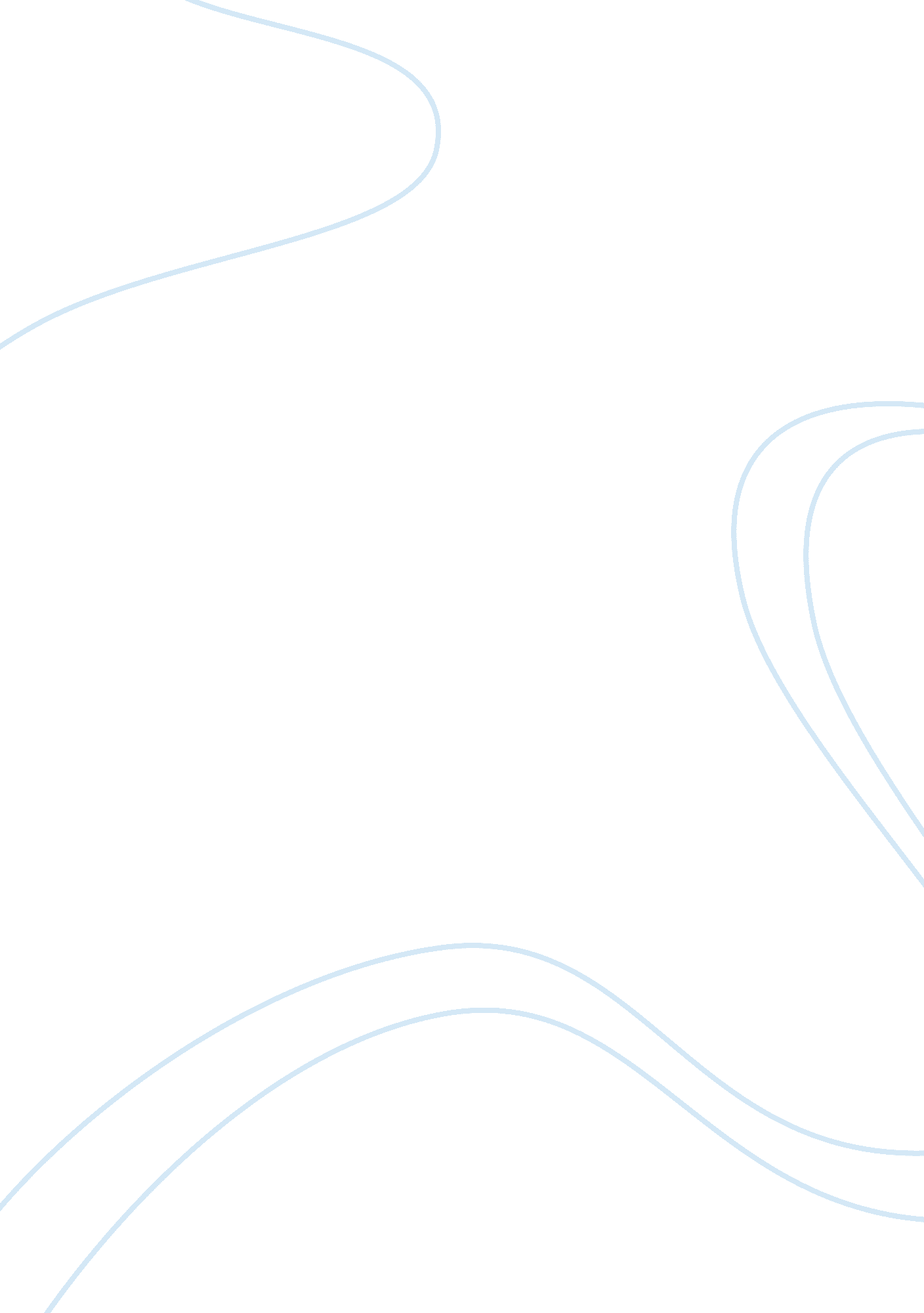 Critically analysing and understanding risk management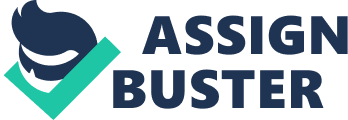 \n[toc title="Table of Contents"]\n \n \t 2. 1 Hazard \n \t 2. 2 Risk Management \n \t 2. 3 Types of Hazards \n \t 2. 4 Enterprise Risk Management \n \t 2. 5 Supply Chain Risk Management \n \t Decision \n \n[/toc]\n \n Contents Decision The literature reappraisal is about critically analyzing and understanding hazard direction. To get down off with what is hazard fundamentally ; its assorted characteristics, what does put on the line direction agencies, why hazard direction is of import among organisations? Why organisations have moved from traditional hazard direction to enterprise hazard direction. The purpose of this literature is to concentrate on the assorted facets of hazard direction such as different types of hazard every bit good as on endeavor hazard direction. Harmonizing to Olson and Wu ( 2008 ) , endeavor hazard direction is a combination of assorted factors which has a possible impact on the activities, their procedures and resources of the organisation. This besides includes other external factors like economic alteration, fiscal market developments are to call a few, all these factors go beyond the control of the organisation even though the organisations are prepared with assorted options to protect against uncertainness ( Olson and Wu, 2008 ) . Hence hazard portfolios are developed with serious duties. The primary aim of this literature is to analyze hazard fundamentally, to understand critical positions on hazard direction, understanding endeavor hazard direction ( ERM ) and analyzing its importance in today ‘ s competitory corporate universe and eventually concentrating on supply concatenation hazard direction which is based on the rules of endeavor hazard direction ( ERM ) . 2. 1 Hazard It is of import to understand what is hazard fundamentally. Something related to uncertainness is known as hazard, this is a really basic apprehension of every human being. Now that uncertainness has effects if it is dependent to unsure state of affairs. Hazard and uncertainity are related to each other. Harmonizing to Hillson & A ; Murray-Webster ( 2007 ) , hazard is non the same as uncertainness. Hazard is a common term used in today ‘ s universe, that may be related to any fortunes such as personal, society or concern. Uncertainty can be termed as a hazard environment and it has two characterictics variablility and ambiguity. Hazard is related to uncertainness and has it consequences, but its non the same as uncertainness due to its two features. Variability can be termed as a state of affairs or an issue which can be measured with assorted possible values ( Hillson & A ; Murray-Webster, 2007 ) . Whereas ambiguity is defined as the uncertainness of intending itself. Unsure of a peculiar event or unanticipated occurence, there might be uncertainness of the event itself. There is no content or significance of the event, fundamentally it lacks lucidity on all the facets of that event. This type of uncertainness is known as epistemological ambiguity, epistemological derived from Greek word episteme means cognition, the cognition which non clear or uncomplete cognition. Another beautiful perceptual experience of hazard given by Dickson ( 1995 ) , states that hazard brings sugariness every bit good as resentment to life, unlooked for an unwanted event in the hereafter. Everyone wants their universe to be wholly risk free which is inevitable. The acrimonious side is the downside of hazard which concerns every homo or entity ( Dickson, 1995 ) . 2. 2 Risk Management Risk direction term is given for corporate activities refering to put on the line. Activities like planning, avoiding, cut downing, commanding hazard and bettering hazard scheme. Directors have a hapless apprehension of hazard direction as they can non anticipate or they do non mean to forsee what would go on in the hereafter and deducing multiple probabilites possible results ( Waring and Glendon, 1998 ) . Directors and employees both have different perceptual experience towards hazard. Everyone have their ain political orientation on pull offing hazard this is known as attitude toward hazard ( Hillson & A ; Murray-Webster, 2007 ) . Harmonizing to D’Arcy & A ; Brogan ( 2001 ) , risk direction is being practiced for 1000s of old ages. An illustration for this is a hazard director firing fire at dark to maintain wild animate beings off. Hazard is wholly ineluctable the more directors and organisations try to extenuate hazard ( cut down hazard ) there are more possibilities of acquiring new hazard, hazard can ne’er be to the full quantified ( limited ) but can seek to command ( D’Arcy & A ; Brogan, 2001 ) . Waring and Glendon ( 1998 ) , states that hazard direction is extended, the range of hazard direction is immense, sing assorted jeopardies and menaces like pure hazard and bad hazard. Before Enterprise Risk Management ( ERM ) came into being, organisations followed traditional hazard which focussed on pure hazard and bad hazard. Pure hazard is defined as those hazards in which there is a possibility of entire loss or no loss ( D’Arcy & A ; Brogan, 2001 ) . An illustration of pure hazard is to have a house, there might be a possibility of the house acquiring burned down or hit by an temblor. Other possibilities are wellness and safety, fire jeopardies, concern break, environmental impact are to call few ( Warring and Glendon, 1998 ) . Bad hazard on the other manus is defined as the possibility of additions in hazard ( D’Arcy & A ; Brogan, 2001 ) . It ‘ s merely like gamble if succeeds it maximizes net incomes ( Waring and Glendon, 1998 ) . For illustration in stock purchase, there might be a possibility of stock value traveling down, taking to loss, possibility of stock value staying integral, possibility of rise in stock value at that place by maximizing net incomes ( D’Arcy & A ; Brogan, 2001 ) . The following cardinal dimension of hazard direction is risk contexts, it is the context of how hazard is perceived to be and the ways by which the hazard direction responds to place, understand and analyze assorted menaces and jeopardies ( Waring and Glendon, 1998 ) . The other two dimensions are the aims of hazard direction and assorted methods to measure hazard, in other words hazard direction methodological analysis, sum uping the aims of hazard direction such as cut downing, extinguishing and commanding pure hazard and deriving public-service corporation, net incomes, benefits from bad hazard ( Warring and Glendon, 1998 ) . Risk direction is a tool which identifies, evaluates, estimations and quantifies hazard. Hence hazard direction is an on-going procedure which needs betterment from clip to clip at regular intervals, thereby striking a balance between benefits and quantifying hazards. Greater the hazard taken, greater are wagess achieved, this is one of the positive facets of hazards ( Ritchie & A ; Marshall, 1993 ) . Crockford ( 1986 ) , states hazard direction is hard to specify, but it can be considered as a simple application to work out peculiar jobs of hazard with proper determination doing such as specifying job, measuring possible solutions for quantifying hazard, implementing proper optimum solutions and supervising the public presentation of that solution. World can non be without uncertainness, irrespective of good managed factors, the possible alterations are non within 1s control. Harmonizing to Dickson ( 1995 ) , understanding the hazard direction doctrine is indispensable. It gives a clear image of where the company stands with regard to the issues of hazard every bit good as its direction. Writing a hazard direction statement is really of import as it derives the hazard direction doctrine of the organisation, demoing a clear apprehension of corporate nature towards hazard is known as hazard direction doctrine. Puting long term aims by the company instead than reacting to the incidents occurred ( Dickson, 1995 ) . Hazard directors should educate staff members make them understand about hazard and making a positive attack, a positive attitude towards hazard. Risk direction doctrine is rather utile in puting benchmarks to accomplish the coveted marks. Risk direction doctrine allows sing on hazard from company ‘ s position instead than single ‘ s perceptual experience ( Dickson, 1995 ) . Risk direction is non an person ‘ s duty but it ‘ s a duty of the full line direction. Identifying hazard is the first phase and measure towards commanding and cut downing hazard ( Crockford, 1986 ) . Another perceptual experience of hazard known as ordinance of hazard with regard to authorities direction or it can be even termed as society hazard. Hazard is identified in footings of authorities determinations. The ordinance of hazard is defined as “ Governmental intervention with market or societal procedures to command possible inauspicious effects to wellness, hazard conventionally defined as the chance non needfully calculable in pattern of inauspicious effects ” ( Hood et al, 2001: 1 ) . In order to command hazard, assorted ordinances are laid in power by the authorities implementing Torahs, merchandises and behavioral criterions. For illustration the huffy cow disease during the 1980 ‘ s and 1990 ‘ s posed a hazard towards the society, the cattles were infected and the people who consumed the meat of cattles were infected by risky human encephalon disease know as new variant Creutzfeldt-Jakob ( nvCJD ) , authorities had to take stairss to command hazard by implementing assorted ordinances such as censoring meat ingestion and imposing criterions on meat ingestion ( Hood et al, 2001 ) . Normally when hazards is defined in footings of society menaces, where the impact is immense on a province or state, authorities plays a critical function in deducing hazard ordinance and therefore the term hazard ordinance government, the term government denotes the complexness of the institutional geographics ( Hood et al, 2001 ) . 2. 3 Types of Hazards Hazard can be classified in different types depending on the happening of uncertainness. As Crockford ( 1986 ) , said hazard can ne’er be to the full controlled or eliminated but assorted steps or stairss can be taken to cut down and avoid. Every hazard is different from the other and has its ain effects and assorted methods are implemented to extenuate them. Both endeavor hazard direction and traditional hazard have similar types of hazard but their attitude and attack towards them is different. Every writer has given different perceptual experience towards different types, Lashkar-e-Taiba ‘ s discuss few of them. The different types are Natural catastrophes and human loss, natural catastrophes are those hazards which are affected nature incidents such as fire jailbreak in a mill, inundations, temblors and any natural calamity hazard is classified as natural catastrophe. Human loss is when person in an organisation or mill dies in an accident or employees get injured during work, the company has to pay compensation fillip to the injured 1s or to the households of the dead. The company loses work, clip and it besides costs them by paying insurances ( Crockford, 1986 ) . Opportunities in hazard, any event which is under favorable fortunes which may give rise in fiscal net income, it is besides known as serendipitous, that means by opportunity or by inadvertent fortunate something good happens ( Olson & A ; Wu, 2008 ) . A deadly or slayer hazard is a 1 where an impact leads to major loss, catastrophe or amendss which finally leads to lasting closing of those operations itself ( Olson & A ; Wu, 2008 ) . Environmental hazard are those jeopardies that cause harm to worlds through unwanted alterations in the eco system such taint of H2O, dirt and air ( Warring and Glendon, 1998 ) . Any hazard which is related to ecological alterations thereby cause injury to worlds, living existences can be termed as environmental hazard ( Warring and Glendon, 1998 ) . Hazard in footings of labor and liability, labour carries hazard covering with employees such as possibility of loss of employees that might be of any agencies such as decease, hurts and deficiency of public presentation is besides a possible loss in footings of hazard. Business hazard is termed as liability hazard. Risk is high with makers or providers developing merchandises for 3rd parties of different states, in this procedure any individual event or a calamity would stultify their concern at that place by constructing liabilities to 3rd parties ( Crockford, 1986 ) . Political hazard is a 1 where incorrect, risky determinations taken by group members or leaders belonging to assorted entities like organisations, associations, brotherhoods as good authorities which might ensue in loss of personal appeal, trust, support and attractive force among members thereby turning against them, finally stoping in losing power and place ( Warring and Glendon, 1998 ) . Political hazard are bad they can pull support every bit good turned against determination shaper. Political hazard and societal hazard are interconnected. Social hazard is one where activities like terrorist act, curfews, and environmental jeopardies impacting worlds takes topographic point, political and societal are interconnected because these hazard involves authorities interventions and when authorities or other parties takes determination they risk their place and power, their actions can hold serendipitous or adversarial affects ( Crockford, 1986 ) . Fiscal hazard can be defined as hazard taken in international concern in footings of fluctuation of foriegn exhcange rates during imports and exports of merchandises and trade good hazard is known as the possiblilities of alterations in monetary values of natural stuffs during purchasing, selling from and through providers ( CAS, 2003 ) . 2. 4 Enterprise Risk Management Enterprise hazard direction ( ERM ) has a holistic attack towards hazard. Holistic attack is known as to see hazard in footings of group, a corporate elements of hazards or uniting the hazard wholly to see as a individual issue ( CAS, 2003 ) . Let ‘ s look endeavor hazard direction from a practician ‘ s perceptual experience. Practitioner is a 1 who applies and patterns any direction related constructs in existent clip concern universe. In the instance of endeavor hazard one among them is Casual actuarial society ( CAS ) , harmonizing to CAS commission ERM is defined as “ ERM is a subject by which an organisation in any industry assesses, controls, feats, fundss and proctors from all the beginnings for the intents of increasing the organisations short and long term value to its interest holders ” ( CAS, 2003: 8 ) . In order have a elaborate apprehension of endeavor hazard direction with regard to this research survey, it is necessary to hold an penetration on critical positions of hazard direction from the practician ‘ s point of position. Practitioner ‘ s perceptual experience gives the ability to understand existent clip engagement of hazard direction in organisations and to differenciate hazard direction in footings of conceptual and practical application. Hence this literature involves few practician ‘ s position on hazard direction. Enterprise hazard direction is a new term which is going an ultimate attack to put on the line direction ( D’Arcy & A ; Brogan, 2001 ) . This new attack has proved through effectual public presentation thereby doing organisations to travel from traditional hazard direction to enterprise hazard direction. Here is another practician ‘ s definition of ERM “ It is the procedure whereby organisations methodically address the hazards associating to their activities, with a end of accomplishing sustained benefits across the portfolio of activities. This is frequently called as endeavor hazard direction ( ERM ) and its aim is to add maximal values to these activities ” ( Reuvid, 2007: 5 ) . Harmonizing to D’Arcy & A ; Brogan ( 2001 ) , endeavor hazard manages the overall activities of the organisation in an aggregative mode unlike traditional hazard pull offing issues independently, more over ERM focuses hazard as a possible benefit chance instead than merely concentrating on understating or commanding hazards. This is one of the grounds for organisations to switch from traditional hazard to ERM. Many writers have similar perceptual experiences towards ERM, harmonizing to Nocco & A ; Stulz ( 2006 ) , an organisation can pull off hazard in two different ways, pull offing one hazard at a clip which is a traditional attack and pull offing all the hazard holistically whereas this attack is besides known to enterprise hazard direction, sing all factors when measuring hazard is known as holistic attack. The construct of endeavor hazard direction was developed during the mid 1990 ‘ s in organisations with aims to pull off hazard efficaciously, maintaining risk direction as a top precedence among organisation ( Olson & A ; Wu, 2008 ) . The insouciant actuarial society ( CAS ) , the commission for endeavor hazard direction describes on the development of ERM, saying its assorted factors and features that gave birth to enterprise hazard direction. Risk direction has been practiced in organisation since ages but it was carried in assorted parts or hazard was dealt individually which is known as traditional hazard ( CAS, 2003 ) . Similar actions were carried out like placing hazard, measuring, prioritising and handling hazard has been a common pattern, what now had changed is assorted parts of hazard direction has combined together and treated in a holistic mode and escalated to exceed direction responsible for hazard direction ( CAS, 2003 ) . There are assorted factors that lead to the development of endeavor hazard direction. Factors like Increase in figure of complicated hazards such as jeopardy hazard which is besides known as pure hazard, fiscal hazard in concern and increase in uncertainness among corporate universe thereby making corporate hazard, external force per unit areas for case corporate administration such as the ordinance of hazard, authorities intercessions in corporate universe take a firm standing top direction to manage hazard as their premier precedence ( CAS, 2003 ) . Another factor is the increasing inclination to position hazard in a holistic mode, thereby developing a combine integrating of assorted parts of hazard grouping together to organize a collective hazard which is besides known as portfolio of hazard ( CAS, 2003 ) . In ERM making a portfolio of hazard is a primary aim ; it ‘ s merely non summing up all the hazard, portfolio of hazard agencies understanding single elements of hazard in corporate group. One of the cardinal characteristics of endeavor hazard direction is ; ERM sees hazard as an chance to do benefits as discussed earlier, instead than merely taking steps to command them. Enterprise hazard direction has become a new tendency in concern universe ( KPMG, 2001 ) . Here is another practician ‘ s apprehension to ERM, harmonizing to KPMG ( 2001 ) , endeavor hazard direction is a combination of holistic, integrated and strategic attack which helps to pull off concern hazard, hereafter focussed such as sing hazard as chance to maximize net income for organisations and increase interest holder ‘ s value. Holistic attack is sing hazard jointly or grouped together. Incorporate attack makes employees to believe what to make, how to make and to believe intuitively in state of affairs which requires immediate action ( Harmon et al, 2007 ) . Strategic attack views a holistic perceptual experience to hazard, uniting pure and bad hazard together which are involved in jeopardies or menaces to an organisation ( Warring and Glendon, 1998 ) . ERM was developed puting some criterions and guidelines in association with corporate administration ordinances such as self regulative organisations for industries they develop specific criterions for hazards, guidelines and model ( Reuvid, 2007 ) . Reuvid ( 2007 ) , states some of the ego regulative organisations such as Committee of Sponsoring Organizations ( COSO ) , COSO has their ain perceptual experience of endeavor hazard known as COSO ERM, COSO derived a new construct in ERM known as hazard appetency ( Moeller, 2007 ) . “ Risk appetency is defined as the sum of hazard, on a wide degree, that an organisation and its single directors are willing to accept in their chase if value ” ( Moeller, 2007: 51 ) . COSO works on behalf of scrutinizing profession, other regulative organisation such as the Basel Committee on Banking Supervision for fiscal establishments and Global Association of Risk Professionals ( GARP ) work on behalf of fiscal hazard directors ( Reuvid, 2007 ) . The IFRIMA, International Federation of Risk and Insurance Management Association, it is known as the international umbrella for hazard direction associations, they encourage the best patterns and guidelines for ERM. Even the Federation of European Risk Management Associations ( FERMA ) besides adopted hazard direction criterions and guidelines, it was foremost published in UK in 2002 ( Reuvid, 2007 ) . This means due to increased uncertainness and hazard in industry, these self regulative organisations continuously puting criterions and encouraging, urging the execution of ERM among organisations because there is a demand of hazard direction in industry. 2. 5 Supply Chain Risk Management This literature discusses on supply concatenation and its hazard, which is known as supply concatenation hazard direction. ERM is applied in supply concatenation, this portion of literature focal points on the critical facets of supply concatenation hazard and different ways to command and cut down hazard. The primary aim of this research is to concentrate on the supply concatenation hazard, critically analyse and measure the major facets of hazard with regard to provide concatenation. Possibly understanding what is supply concatenation would be a better start, an organisation must place, buttocks, evaluate, prioritize and pull off the overall supply concatenation to stand out in today ‘ s competitory market. A good definition of supply concatenation can be stated as “ A web of independent endeavors jointly responsible for fulfilling the client by making an drawn-out endeavor that conducts all stages of design, procurance, fabrication and distribution of merchandises ” ( Sinha et al, 2004: 154 ) and supply concatenation direction can be defined as “ A set of three or more entities, organisations or persons straight involved in the upstream and downstream flows of merchandises, services, fundss, and or information from a beginning to a client ” ( Mentzer et al, 2001: 4 ) . Today ‘ s universe consists of market uncertainness and turbulency, a rapid demand in about all the sectors of concerns is one of the cardinal grounds for this turbulency ( Christopher & A ; Lee, 2004 ) , industries have shortened the development of merchandise life rhythms, and when new merchandises introduced in competitory market, go forthing the demand life rhythm to be unpredictable ( Christopher & A ; Lee, 2004 ) . Product life rhythm is known as the phases involved from be aftering, planing till the development and completion of the merchandise, and demand life rhythm is known as the demand created for new merchandises which is consumer based, developing a competitory stance in market topographic point, there by foretelling the demand of the merchandise. This lead to a rise of more and more complex supply ironss and pull offing supply ironss irrespective of simple or complex is disputing in present competitory industry ( Christopher & A ; Lee, 2004 ) . In today ‘ s universe pull offing supply concatenation is going progressively disputing, with the rise of industries spread outing their concern and increase in fabrication of merchandises at that place by adding more and more providers in the supply concatenation stack, makes supply concatenation vulnerable to break, supply concatenation are ever at the higher side of exposure to hazard ( Christopher & A ; Lee, 2004 ) . In recent intelligence from MAA ( Midlands Aerospace Alliance ) , Annette Oliver, Director, Supply Chain at Aero Engine Controls ( AEC ) , stated that “ A Good supply concatenation direction does n’t go on by itself, non does it get overnight wish the season ‘ s first snow. It takes focal point and finding over a long period, but the consequences are deserving every spot of the attempt ” ( MAA, 2009: 6 ) . Learning practicians approach towards hazard gives the ability to understand existent clip application of supply concatenation hazard among organisation. Harmonizing to Norrman & A ; Jansson ( 2004 ) , supply concatenation hazard direction is a tool applied to command hazard. “ Supply concatenation hazard direction is to join forces with spouses in a supply concatenation, use hazard direction procedure tools to cover with hazards and uncertainnesss caused by, or impacting on, Logistics related activities or resources ” ( Norrman & A ; Jansson, 2004: 436 ) . Peck ( 2006 ) , states that Supply concatenation hazard has become a stylish country in the field of direction research. Hazard directors have to take stairss to avoid the supply concatenation dislocation, possibly understanding the hazard factors analyzing and so taking measure to extenuate them would command supply concatenation dislocation. Harmonizing to Chopra & A ; Sodhi ( 2004 ) , understanding, analysing the assortment and interconnection of the supply concatenation would give directors an penetration to develop effectual hazard decrease schemes. Without understanding the construction of supply concatenation it ‘ s rather hard to implement a hazard decrease scheme. Chopra & A ; Sodhi ( 2004 ) besides province that in order to invent a hazard decrease scheme one must understand and analyze the hazard, categorize it and happen the drivers refering to put on the line, the causing of hazard is known as hazard drivers, analyzing the conditions and events of peculiar hazards would better directors to invent an effectual tailored hazard extenuation scheme. Organizations have devised several schemes to extenuate hazard in supply ironss ; in fact those hazard decrease schemes have been rather successful when implemented in their organisations it is of import to understand that every hazard scheme devised is alone, a hazard scheme of one organisation can non be implemented in another because of its hazard classs and their drivers, every scheme will non suit in another topographic point, but it is possible to accommodate the best patterns from corporate organisations and invent a new scheme and implement based on bing hazard scheme. Harmonizing to Norrman & A ; Jansson ( 2004 ) , placing and analyzing the hazard in supply concatenation is first and most of import phase in development of hazard decrease scheme, it enables the determination shapers to understand the events and causes of perturbations. In order to measure the hazard exposure, the organisation non merely must place the direct hazard to its operations but besides place the possible causes of hazard in every nexus along the supply concatenation ( Norrman & A ; Jansson, 2004 ) . This is a good scheme to happen out the possible causes in supply concatenation. There are several issues and challenges confronting supply concatenation breaks, in supply concatenation if any providers or bomber providers are affected by any calamities and jeopardies, irrespective of any class, the whole supply concatenation would be disrupted and it ‘ s a hard undertaking to set these providers back to track, more over managing supply concatenation itself is a hard undertaking. Supply ironss besides are vulnerable to international terrorist act ; these non merely interrupt but besides cripple the concern. In the instance of September 11th 2001, many makers shortly after the onslaught faced jobs of break as the flow of stuffs to several workss were stopped ( Sheffi, 2001 ) . An illustration, Ford had to halt the work in assembly lines since the laden trucks with constituents were delayed from Canadian and Mexican boundary lines. In the instance of Toyota the SUV works Sequoia in Indiana halted their production in hours since the guidance detectors shipped from Germany delayed due to air traffic closure. Ford and Toyota faced transit break because they operated on Just in Time ( JIT ) system, as they held stock list few yearss or few hours prior to fabrication ( Sheffi, 2001 ) . The Just in Time is a Nipponese innovated system for supply concatenation where the indispensable fabrication constituents for any industry are delivered few yearss or few hours prior to operations ( Olson and Wu, 2008 ) . Hence in these instances supply ironss are managed under increased uncertainness ( Sheffi, 2001 ) . Harmonizing to Sinha et Al ( 2004 ) , there are some major factors to cover with supply concatenation hazard. In supply concatenation the web relationships between provider, distributers and makers is delicate which should be managed diplomatically for long term nutriment of concern. The relationships in supply concatenation is based on trust, if there is no trust among merchandising spouses, if they do n’t swear to make the occupations decently so full supply concatenation would be disrupted. Non carbon monoxide operating and in active spouse can stultify the supply concatenation. It is hard to construct trust with same spouse for concern. Transparency of information is another major issue, in order for smooth running of supply concatenation activities, information transparence is really of import. Information sharing through coaction can be levied between purchasers and Sellerss ( Sinha et al, 2004 ) . The purpose of information transparence is to make an drawn-out endeavor in order to construct trust and committedness among spouses. Every maker, provider or bomber provider have ways of construing the client information, if incorrect information is interpreted so there are possibilities of making deformations and breaks, this addition of deformations in supply concatenation would finally make a bull whip consequence ( Sinha et al, 2004 ) . Harmonizing to Lee et Al ( 1997 ) , bullwhip consequence can be defined as the orders to the providers tends to change mostly than gross revenues to the purchaser which is known as demand deformation and this deformation shoots upwards with much amplified signifier, there by changing elaboration. Lack of ownership is a really serious issue and one of the major factors impacting the supply concatenation dislocation, harmonizing to Juttner et Al ( 2003 ) , the hazard involved in deficiency of ownership among supply concatenation occurs when the relationships between purchasers and marketer are ill-defined. Outsourcing, nucleus competences are cardinal issues, as the supply concatenation additions, addition of more providers, makers, bomber provider, logistics spouses, thereby widening the web and doing the supply concatenation more complex, these relationships are frequently confused with their line of duties and garbage to take ownership of needed work. Supply concatenation is vulnerable to put on the line known as inactiveness, it ‘ s a general deficiency of response to the altering environmental, market and organisational conditions ( Juttner et al, 2003 ) . In order to successfully pull off supply ironss, a cross functional integrating with marketing playing a critical function is required which is rather ambitious ( Lambert & A ; Cooper, 2000 ) . Decision Risk direction is a hard undertaking. This literature has discussed about hazard, hazard in general carries a negative perceptual experience, without uncertainness the universe would non last. Peoples, organisations and every entity should take steps, stairss to cut down and avoid hazard in mundane life. Risk direction procedure means pull offing corporate activities at the same clip. Initially the perceptual experience of people and organisations towards hazard was negative, but it is quickly altering. It was the traditional hazard which carried the negative perceptual experience, since traditional hazard consists of pure and bad hazard ; organisations gave more importance to pure hazard such as natural calamities and jeopardies, instead than concentrating on bad hazard every bit good. The attitude of organisations and people toward hazard was to pull off individual hazard at a clip, but that ‘ s non the present state of affairs. After the debut of endeavor hazard direction among organisations, hazard direction is more focused and given a top precedence. Enterprise hazard direction sees risk as chance instead than merely seeing as a menace and happening ways to extenuate them. In traditional hazard, hazard is normally seen as an single duty, whereas in endeavor hazard direction, hazard is viewed as everyone ‘ s duty ( Olson & A ; Wu, 2008 ) . Organizations are going more and more cognizant of endeavor hazard direction, its public presentation have proved why organisations have shifted from traditional hazard to enterprise hazard direction. A holistic attack in placing and extenuating hazard makes enterprise hazard to stand out in concern universe. Furthermore the assorted regulative organisations, hazard criterions promote organisations with best patterns of ERM to implement. Supply ironss are normally hard to pull off, the longer the supply concatenation, more increased complexness to pull off them, and pull offing hazard is an on-going procedure in supply concatenation industry. The major factors that affect the supply concatenation dislocation is deficiency of trust and ownership, information transparence, outsourcing and other logistics breaks like transits should be the first precedence in deciding issues in supply concatenation hazard. It is non an easy undertaking to pull off a supply concatenation of a peculiar company particularly companies with a immense portfolio, supply ironss are normally complex, the construction of the whole supply concatenation consists of multiple providers and bomber providers which are rather hard to analyze and the hazard involved is extremely unpredictable. However accurate a hazard scheme may be designed and closely monitored still there are possibilities of new hazard emerging out. Hence hazard can non be to the full quantified but can be controlled and mitigated or reduced to certain extent to avoid possible losingss. 